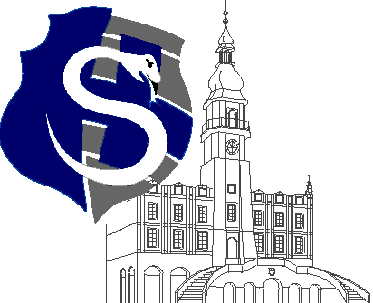 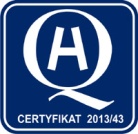 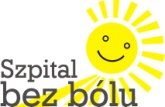 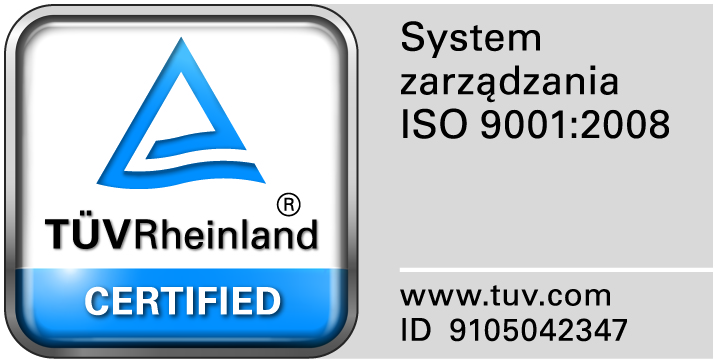 	                                                                                       Zamość, dnia 05.12. 2016r.																		Wszyscy  Zainteresowani WykonawcyZamojski Szpital Niepubliczny Sp. z o.o. w Zamościu informuje, że  najkorzystniejszą ofertę  na  utrzymanie ruchu, konserwację i naprawy bieżące urządzeń dźwigowych  w budynkach szpitala złożyła firma:	 InwestProjekt-Dźwig Sp. z o.o. ul. Kleeberga 12 A, 20-243 Lublin, cena oferty 900,00 zł. miesięcznie netto.Dziękujemy z założenie ofert i zapraszamy do współpracy w przyszłości.